            Základní škola Zábřeh, Školská 406/11, okres Šumperk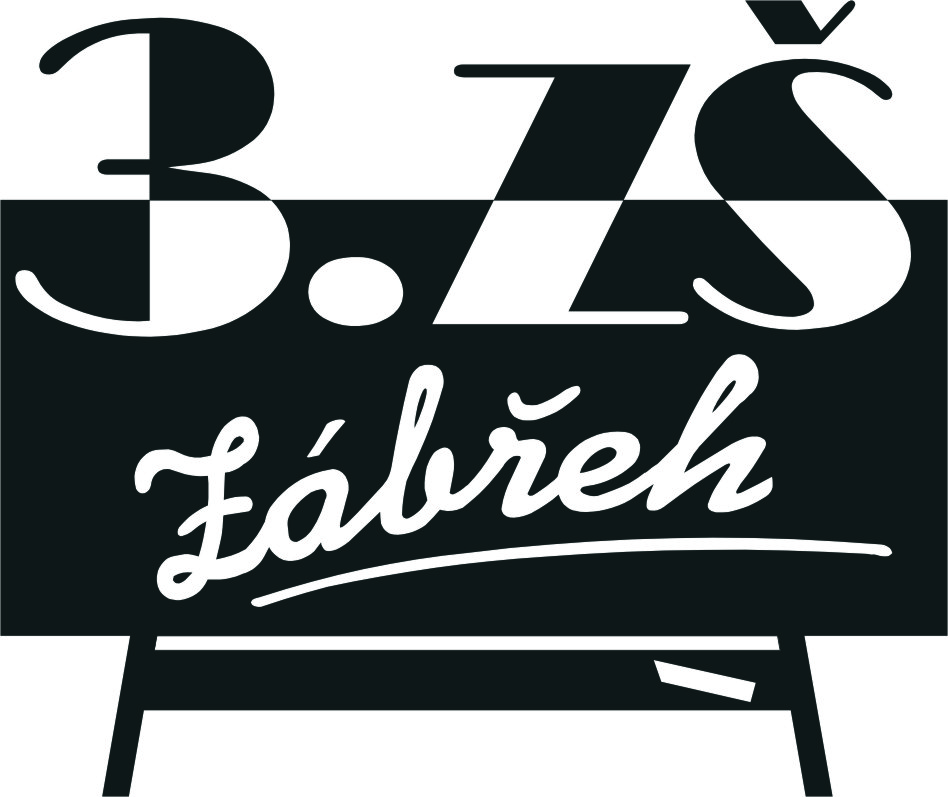                             Tel.: 583 414 535     E-mail: 3zszabreh@seznam.cz    ID schránka: bshywzh                                                                  www.3zszabreh.cz          IČO:60045337Křovina s.r.o.U Habrovky 247/11Praha 4140 00IČO: 26424819Věc: Objednávka – opěráky a sedáky k žákovským židlímSedák Prymus II atyp		50 ksOpěrák Prymus II atyp		50 ksSedák Ratio RG			40 ksOpěrák ratio RG			40 ksSedák Teo bez otvorů		1 ksOpěrák Teo bez otvorů		1 ksCelková cena s DPH		62.871,60 KčV Zábřehu  1. 8. 2022                                                                      Mgr. M. L., ředitel školyFakturujte na:Základní škola Zábřeh, Školská 406/11, okres ŠumperkIČO: 60045337DIČ: CZ60045337-nejsme plátciČ.ú.: ČSOB Zábřeh, č.ú.: 197 198 179/0300  Objednávka je akceptována firmou dne 22. 8. 2022 mailem. 